جامعــــة فيــلادلفيـــا                                           Philadelphia University                          كلية الحقوق                                                                          Faculty of Law  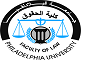 السؤال الأول: بين متى يعتبر العمل الصادر عن السلطة الإدارية قراراً إدارياً؟                                                                   (10 عامات)السؤال الثاني: إذكر عناصر ركن الإختصاص في القرار الإداري؟                                                                    (5 علامات)السؤال الثالث: بين ما المقصود بالقرارات السلبية واذكر مثال عليها؟                                                                     (10 علامات)السؤال الرابع: ما هي الشروط اللازم توافرها لسحب القرار الإداري المشروع؟                                                                    (15 علامة)السؤال الخامس: اذكر أساليب الضبط الإداري؟                                         (15 علامة)  نموذج رقم ( أ )  نموذج رقم ( أ )  نموذج رقم ( أ ) ورقة الامتحـان الأول ورقة الامتحـان الأولForm No (A)Form No (A)Form No (A)اسم الطالب  :اسم الطالب  :اسم الطالب  :اسم الطالب  :الرقم الجامعي للطالب :الرقم الجامعي للطالب :الرقم الجامعي للطالب :السنة الدراسية : 2010/2011الفصل الدراسي :الأولالفصل الدراسي :الأولالفصل الدراسي :الأولالفصل الدراسي :الأولالفترة : الصباحية   * المسائية        الفترة : الصباحية   * المسائية        الفترة : الصباحية   * المسائية        اسم المادة : إداري (2)رقم المادة : 0420262رقم المادة : 0420262رقم المادة : 0420262رقم المادة : 0420262اسم المدرس:د. أسامة النعيماتاسم المدرس:د. أسامة النعيماتاسم المدرس:د. أسامة النعيماتاليوم :الاثنينالتاريخ : 25/1 / 2010التاريخ : 25/1 / 2010التاريخ : 25/1 / 2010التاريخ : 25/1 / 2010الوقت:2.00-4.00الوقت:2.00-4.00الوقت:2.00-4.00